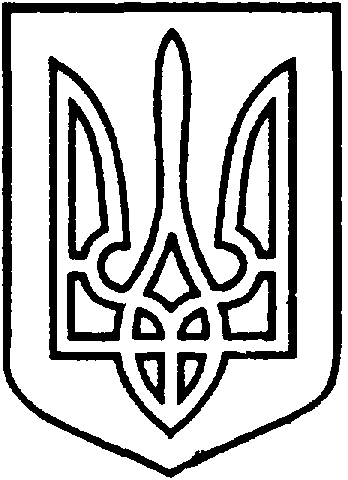 УКРАЇНАВІЙСЬКОВО-ЦИВІЛЬНА  АДМІНІСТРАЦІЯМІСТА  СЄВЄРОДОНЕЦЬК  ЛУГАНСЬКОЇ  ОБЛАСТІРОЗПОРЯДЖЕННЯКЕРІВНИКА ВІЙСЬКОВО-ЦИВІЛЬНОЇ  АДМІНІСТРАЦІЇЛуганська обл., м. Сєвєродонецьк,бульвар Дружби Народів, 32« 17 » _лютого_ 2021  року							№ _316_Про продовження сроку розміщеннязасобу пересувної мережіФОП Борівському О.за адресою: м. Сєвєродонецьк,пр-т. Гвардійський, р-н. буд. 15	Керуючись ч. 3 статті 6 Закону України «Про військово-цивільні адміністрації», розпорядженням керівника ВЦА м. Сєвєродонецьк від 07.12.2020 № 1162 «Про затвердження Порядку розміщення засобів пересувної дрібнороздрібної торговельної мережі та пересувних  об’єктів з надання послуг на території м. Сєвєродонецька» (у новій редакції), розпорядженням керівника ВЦА м. Сєвєродонецьк від 10.12.2020 № 1182 «Про затвердження Схеми розміщення засобів пересувної мережі (у новій редакції)», беручи до уваги звернення фізичної особи - підприємця Борівського Олега Сергійовича від 03.02.2021  № 66246, /конфіденційна інформація/ про розміщення   засобу   пересувної   мережі   (кав’ярні)  1  місце  за  адресою:  м.  Сєвєродонецьк, пр-т. Гвардійський, р-н. буд. 15,  враховуючи  протокол Комісії з розгляду питань розміщення засобів пересувної мережі на території міста Сєвєродонецька від 12.02.2021  № 4.ЗОБОВ’ЯЗУЮ:Продовжити фізичній особі – підприємцю Борівському О. строк розміщення засобу пересувної мережі (торгівля продовольчими товарами) за адресою: м. Сєвєродонецьк, пр-т. Гвардійський, р-н. буд. 15( 1 місце), строком на один рік.Встановити, погоджений з ФОП Борівським О. режим роботи засобу пересувної мережі, а саме: цілодобово, без перерви та вихідних днів. ФОП Борівському О. протягом 5 робочих днів, після отримання розпорядження керівника ВЦА м. Сєвєродонецьк необхідно:	-	укласти Договір на право тимчасового користування окремими елементами благоустрою комунальної власності з комунальним підприємством «Сєвєродонецьке підприємство благоустрою та ритуальної  служби»;	-	укласти Договір на вивіз твердих (рідких) побутових відходів (далі – Договір) із спеціалізованим підприємством, що має спеціалізований транспорт;-	надати копії укладених договорів до відділу по контролю за благоустроєм та санітарним станом міста УЖКГ ВЦА.4.	Витяг з даного розпорядження підлягає оприлюдненню.5.	Контроль за виконанням розпорядження покладаю на заступника керівника військово-цивільної адміністрації Олега КУЗЬМІНОВА.Керівниквійськово-цивільної адміністрації				Олександр СТРЮК 